КОЛИЧЕСТВО МЕСТ ДЛЯ ПРИЕМА НА ОБУЧЕНИЕ ПО РАЗЛИЧНЫМ УСЛОВИЯМ ПОСТУПЛЕНИЯ В ФГБОУ ВО «АГПУ»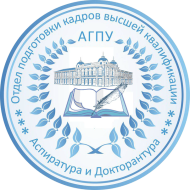 Места для приема на обучение по различным условиям поступления (в рамках контрольных цифр – без выделения квоты целевого приема, в рамках контрольных цифр – с выделением квоты целевого приема) по программам подготовки научно-педагогических кадров в аспирантуре не предусмотрены.Количество мест для приема на обучение по договорам об оказании платных образовательных услуг по каждой направленности (профилю подготовки)КоднаправленияподготовкиНаименование направления подготовкиНаправленность (профиль подготовки)Количество местКоличество местКоднаправленияподготовкиНаименование направления подготовкиНаправленность (профиль подготовки)по очной форме обученияпо заочной форме обучения37.06.01Психологические наукиПедагогическая психология837.06.01Психологические наукиПсихология развития, акмеология241.06.01Политические науки и регионоведениеПолитические процессы, институты и технологии2942.06.01Средства массовой информации и информационно-библиотечное делоЖурналистика544.06.01Образование и педагогические наукиОбщая педагогика, история педагогики и образования344.06.01Образование и педагогические наукиТеория и методика обучения и воспитания (математика, дошкольное образование, русский язык, физика; общее и профессиональное)1244.06.01Образование и педагогические наукиТеория и методика физического воспитания, спортивной тренировки, оздоровительной и адаптивной физической культуры344.06.01Образование и педагогические наукиТеория и методика профессионального образования53045.06.01Языкознание и литературоведениеРусский язык545.06.01Языкознание и литературоведениеТеория языка1545.06.01Языкознание и литературоведениеРусская литература346.06.01Исторические науки иархеологияОтечественная история1046.06.01Исторические науки иархеологияВсеобщая история (древний мир, средние века)647.06.01Философия, этика и религиоведениеСоциальная философия1051.06.01КультурологияТеория и история культуры5